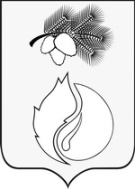 АДМИНИСТРАЦИЯ  ГОРОДА КЕДРОВОГОРАСПОРЯЖЕНИЕ14 июля 2020 г.                                                                                                                              № 213Томская областьг. КедровыйОб установлении расходных обязательств и определении уполномоченного органа по осуществлению полномочий на выплату ежемесячного денежного вознаграждения педагогическим работникам муниципальных общеобразовательных учреждений за классное руководство на территории муниципального образования «Город Кедровый» на 2020 год На основании Постановления Правительства РФ от 04.04.2020 № 448 «О внесении изменений в государственную программу Российской Федерации «Развитие образования»1. Установить расходные обязательства по осуществлению полномочий на выплату ежемесячного денежного вознаграждения педагогическим работникам муниципальных общеобразовательных учреждений за классное руководство на территории муниципального образования «Город Кедровый» на 2020 год.2. Определить уполномоченный орган по осуществлению полномочий на выплату ежемесячного денежного вознаграждения педагогическим работникам муниципальных общеобразовательных учреждений за классное руководство на территории муниципального образования «Город Кедровый» на 2020 год:- отдел образования Администрации муниципального образования «Город Кедровый»;- муниципальное казенное общеобразовательное учреждение средняя общеобразовательная школа №1 г. Кедрового.3. Руководителю отдела образования Администрации муниципального образования «Город Кедровый», директору муниципального казенного общеобразовательного учреждения средняя общеобразовательная школа №1 г. Кедрового: - обеспечить целевое использование средств;  - обеспечить предоставление отчетов по использованию средств в сроки, установленные   Департаментом общего образования Томской области.4. Распоряжение вступает в силу с 01.09.2020 и действует до 31.12.2020. 5. Контроль за исполнением настоящего распоряжения возложить на заместителя Мэра по социальной политике и управлению делами.Мэр                                                                                                                                       Н.А. СоловьеваСогласовано:И.о. заместителя Мэра по социальной политике и управлению делами   						                                   Т.А. Харенкова«______»____________________2020 г.Раздать:В дело			- 1 экз.Барвенко О.С.	- 1 экз.Ильина М.А..            – 1 экз.Дурникова А.В.         – 1 экз.Макринский А.Н.      – 1 экз.Мария Архиповна Ильина 8(38-250)35-336